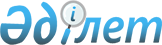 Об утверждении правил оказания социальной помощи, установления ее размеров и определения перечня отдельных категорий нуждающихся гражданРешение Отрарского районного маслихата Туркестанской области от 13 октября 2023 года № 6/41-VIII. Зарегистрировано в Департаменте юстиции Туркестанской области 20 октября 2023 года № 6382-13
      В соответствии со статьей 6 Закона Республики Казахстан "О местном государственном управлении и самоуправлении в Республике Казахстан" Отырарский районный маслихат РЕШИЛ: 
      1. Утвердить правила оказания социальной помощи, установления ее размеров и определения перечня отдельных категорий нуждающихся граждан согласно приложению 1 к настоящему решению.
      2. Признать утратившими силу некоторые решения маслихата согласно приложению 2 к настоящему решению.
      3. Настоящее решение вводится в действие по истечении десяти календарных дней после дня его первого официального опубликования и распространяется на правоотношения, возникшие с 1 июля 2023 года. Правила оказания социальной помощи, установления размеров и определения перечня отдельных категорий нуждающихся граждан Глава 1. Общие положения
      1. Настоящие Правила оказания социальной помощи, установления размеров и определения перечня отдельных категорий нуждающихся граждан (далее - Правила) разработаны в соответствии с постановлением Правительства Республики Казахстан от 30 июня 2023 года № 523 "Об утверждении типовых правил оказания социальной помощи, установления размеров и определения перечня отдельных категорий нуждающихся граждан" (далее – Типовые правила) и определяют порядок оказания социальной помощи, установления размеров и перечня отдельных категорий нуждающихся граждан.
      2. Основные термины и понятия, которые используются в настоящих Правилах:
      1) Государственная корпорация "Правительство для граждан" (далее – уполномоченная организация) – юридическое лицо, созданное по решению Правительства Республики Казахстан для оказания государственных услуг в соответствии с законодательством Республики Казахстан, организации работы по приему заявлений и выдаче их результатов услугополучателю по принципу "одного окна", обеспечения оказания государственных услуг в электронной форме;
      2) специальная комиссия - рассмотрение заявления лица (семьи), претендующего на оказание социальной помощи отдельным категориям нуждающихся граждан комиссии, создаваемой решением акима района;
      3) праздничные дни – дни национальных и государственных праздников Республики Казахстан;
      4) социальная помощь – помощь, предоставляемая акимата Отырарского района (далее – МИО) в денежной или натуральной форме отдельным категориям нуждающихся граждан (далее – получатели), а также к праздничным дням и памятным датам.
      5) уполномоченный орган по оказанию социальной помощи - государственное учреждение "Отдел занятости и социальных программ Отрарского района";
      6) прожиточный минимум – минимальный денежный доход на одного человека, равный по величине стоимости минимальной потребительской корзины;
      7) среднедушевой доход – доля совокупного дохода семьи, приходящаяся на каждого члена семьи в месяц;
      8) праздничные даты (далее – памятные даты) – профессиональные и иные праздники Республики Казахстан;
      9) участковая комиссия – специальная комиссия, создаваемая решением акимов соответствующих административно-территориальных единиц для проведения обследования материального положения лиц (семей), обратившихся за адресной социальной помощью;
      10) предельный размер – утвержденный максимальный размер социальной помощи. 
      3. Меры социальной поддержки, предусмотренные пунктом 4 статьи 71, пунктом 3 статьи 170, пунктом 3 статьи 229 Социального кодекса Республики Казахстан, подпунктом 2) пункта 1 статьи 10, подпунктом 2) пункта 1 статьи 11, подпунктом 2) пункта 1 статьи 12, подпунктом 2) статьи 13, статьей 17 Закона Республики Казахстан "О ветеранах", оказываются в порядке, предусмотренными настоящими правилами.
      4. Социальная помощь предоставляется единовременно и (или) периодически (ежемесячно, ежеквартально, 1 раз в полугодие, 1 раз в год). Глава 2. Порядок оказания социальной помощи, определения перечня отдельных категорий нуждающихся получателей и установления размеров социальной помощи
      5. Социальная помощь к праздничным дням предоставляется единовременно в виде денежной выплаты следующим категориям граждан:
      1) Международный женский день - 8 марта:
      многодетным матерям, в том числе: награжденные подвесками "Алтын алқа", "Күміс алқа" или получившие ранее звание "Мать-героиня", а также награжденные орденами "Материнская слава" І и ІІ степени – единовременно в размере 3 (три) месячного расчетного показателя;
      2) День защитника Отечества - 7 мая:
      военнослужащим Республики Казахстан, выполнявшим задачи согласно межгосударственным договорам и соглашениям по усилению охраны границы Содружества Независимых Государств на таджикско-афганском участке в период с сентября 1992 года по февраль 2001 года, военнослужащим, а также лицам начальствующего и рядового состава органов внутренних дел и государственной безопасности бывшего Союза Советских Социалистических Республик (далее – бывшего Союза ССР), принимавшим участие в урегулировании межэтнического конфликта в Нагорном Карабахе в период с 1986 по 1991 годы – единовременного в размере 50 (пятидесяти) месячного расчетного показателя;
      семьям военнослужащих, погибших (пропавших без вести) или умерших вследствие ранения, контузии, увечья, заболевания, полученных в период боевых действий в Афганистане или в других государствах, в которых велись боевые действия – единовременно в размере 15 (пятнадцать) месячного расчетного показателя;
      лицам, принимавшим участие в ликвидации последствий катастрофы на Чернобыльской атомной электростанции (далее – Чернобыльской АЭС) в 1986-1987 годах, других радиационных катастроф и аварий на объектах гражданского или военного назначения, а также участвовавшие непосредственно в ядерных испытаниях (вследствие ядерных испытаний на Семипалатинском испытательном ядерном полигоне) – единовременно в размере 40 (сорок) месячного расчетного показателя;
      семьям военнослужащих, погибших (умерших) при прохождении воинской службы в мирное время а также семьям лиц погибших при ликвидации последствий катастрофы на Чернобыльской АЭС – единовременно в размере 15 (пятнадцать) месячного расчетного показателя;
      3) День Победы - 9 мая:
      ветеранам Великой Отечественной войны – единовременно в размере 1 500 000 (один миллион пять сот тысяч) тенге;
      военнослужащим, а также лицам начальствующего и рядового состава органов внутренних дел и государственной безопасности бывшего Союза ССР проходившим в период Великой Отечественной войны службу в городах, участие в обороне которых засчитывалось до 1 января 1998 года в выслугу лет для назначения пенсии на льготных условиях, установленных для военнослужащих частей действующей армии – единовременно в размере 100 000 (сто тысяч) тенге;
      лицам, принимавшим участие в ликвидации последствий катастрофы на Чернобыльской атомной электростанции (далее – Чернобыльской АЭС) в 1986-1987 годах, других радиационных катастроф и аварий на объектах гражданского или военного назначения, а также участвовавшие непосредственно в ядерных испытаниях (вследствие ядерных испытаний на Семипалатинском испытательном ядерном полигоне) – единовременно в размере 50 (пятидесяти) месячного расчетного показателя;
      лицам, которые в период Великой Отечественной войны находились в составе частей, штабов и учреждений, входивших в состав действующей армии и флота, в качестве сыновей (воспитанников) полков и юнг – единовременно в размере 100 000 (сто тысяч) тенге;
      лицам, принимавшим участие в боевых действиях против фашистской Германии и ее союзников в годы Второй мировой войны на территории зарубежных стран в составе партизанских отрядов, подпольных групп и других антифашистских формирований – единовременно в размере 100 000 (сто тысяч) тенге;
      работникам специальных формирований Народного комиссариата путей сообщения, Народного комиссариата связи, плавающего состава промысловых и транспортных судов и летно-подъемного состава авиации, Народного комиссариата рыбной промышленности бывшего Союза ССР, морского и речного флота, летно-подъемного состава Главсевморпути, которые в период Великой Отечественной войны были переведены на положение военнослужащих и выполняли задачи в интересах действующей армии и флота в пределах тыловых границ действующих фронтов, оперативных зон флотов, а также членам экипажей судов транспортного флота, интернированных в начале Великой Отечественной войны в портах других государств – единовременно в размере 100 000 (сто тысяч) тенге;
      военнослужащим, которым инвалидность установлена вследствие ранения, контузии, увечья, полученных при защите бывшего Союза ССР, исполнении иных обязанностей воинской службы в другие периоды, или вследствие заболевания, связанного с пребыванием на фронте - в размере 100 000 (сто тысяч) тенге единовременно;
      лицам начальствующего и рядового состава органов государственной безопасности бывшего Союза ССР и органов внутренних дел, ставшим инвалидами вследствие ранения, контузии, увечья, полученных при исполнении служебных обязанностей либо заболевания, связанного с пребыванием на фронте – единовременно в размере 100 000 (сто тысяч) тенге;
      гражданам, работавшим в период блокады в городе Ленинграде на предприятиях, в учреждениях и организациях города и награжденным медалью "За оборону Ленинграда" или знаком "Житель блокадного Ленинграда" – единовременно в размере 60 000 (шестьдесят тысяч) тенге;
      несовершеннолетним узникам концлагерей, гетто и других мест принудительного содержания, созданных фашистами и их союзниками в период Второй мировой войны – единовременно в размере 100 000 (сто тысяч) тенге;
      лицам из числа бойцов и командного состава истребительных батальонов, взводов и отрядов защиты народа, действовавших в период с 1 января 1944 года по 31 декабря 1951 года на территории Украинской ССР, Белорусской ССР, Литовской ССР, Латвийской ССР, Эстонской ССР которым инвалидность установлена вследствие ранения, контузии или увечья, полученных при исполнении служебных обязанностей в этих батальонах, взводах, отрядах – единовременно в размере 60 000 (шестьдесят тысяч) тенге;
      родителям и не вступившим в повторный брак вдовам воинов, погибших (умерших, пропавших без вести) в Великой Отечественной войне, супруге (супругу), не вступившей (не вступившему) в повторный брак – единовременно в размере 60 000 (шестьдесят тысяч) тенге;
      супруге (супругу) умершего лица с инвалидностью вследствие ранения, контузии, увечья или заболевания, полученных в период Великой Отечественной войны, или лицам, приравненного по льготам к лицам с инвалидностью вследствие ранения, контузии, увечья или заболевания, полученных в период Великой Отечественной войны - 60 000 (шестьдесят тысяч) единовременных в размере тенге; 
      супруге (супругу) умершего участника Великой Отечественной войны, партизана, подпольщика, гражданина, награжденного медалью "За оборону Ленинграда" или знаком "Жителю блокадного Ленинграда", признававшихся лицами с инвалидностью в результате общего заболевания, трудового увечья и других причин (за исключением противоправных), которые не вступали в повторный брак - единовременно в размере 60 000 (шестьдесят тысяч) тенге;
      Героям Социалистического Труда, кавалерам ордена Трудовой Славы трех степеней, лицам, удостоенным званий "Қазақстанның Еңбек Ері", лицам, награжденным орденами и медалями бывшего Союза ССР за самоотверженный труд и безупречную воинскую службу в тылу в годы Великой Отечественной войны, лицам, проработавшим (прослужившим) не менее шести месяцев с 22 июня 1941 года по 9 мая 1945 года и не награжденным орденами и медалями бывшего Союза ССР за самоотверженный труд и безупречную воинскую службу в тылу в годы Великой Отечественной войны, лицам, являющимся получателями пенсионных выплат по возрасту или пенсионных выплат по выслуге лет и награжденным орденами или медалями бывшего Союза ССР или Республики Казахстан либо удостоенным почетных званий бывшего Союза ССР или Республики Казахстан, либо награжденным Почетными грамотами Республики Казахстан, либо награжденным ведомственными наградами Республики Казахстан - единовременно в размере 50 000 (пятдесять тысяч) тенге;
      Санаторно-курортное лечение участников Великой Отечественной войны и инвалидов, приравненных к ним лиц и ветеранов труда– в размере 40 (сорок) месячных расчетных показателей;
      участникам и лицам с инвалидностью Великой Отечественной войны компенсацию на транспортные расходы:
      по странам СНГ – единовременно в размере 30 (тридцать) месячных расчетных показателей;
      по территории Республики Казахстан – единовременно в размере 15 (пятнадцать) месячных расчетных показателей;
      4) 31 мая - Жертвы политических преследований и пенсионеры;
      Обслуживание жилья, коммунальных услуг (централизованное отопление, холодное и горячее водоснабжение, канализация, электроснабжение, вывоз мусора, обслуживание лифтов) жертв политических преследований, инвалидов и пенсионеров, пострадавших от политических преследований), за пользование телефоном , на проезд всеми видами городского пассажирского транспорта (кроме такси), а также на оплату расходов на железнодорожный, водный, воздушный, междугородний транспорт - в размере 10 (десяти) месячных расчетных показателей единовременно; 
      5) подписаться на издания – участникам Великой Отечественной войны и инвалидам в размере 5 (пяти) ежемесячных платежей и лицам, награжденным орденами и медалями бывшего Советского Союза СССР за самоотверженной труд и безупречное воинская служба в годы Великой Отечественной войны, героиням, инвалидам, нуждающимся афганским воинам, участникам ликвидации аварии на Чернобыльской АЭС, один раз в шесть месяцев в размере 5 (пяти) месячных расчетных показателей;
      6) 30 август - День Конституции Республики Казахстан:
      детям с ограниченными возможностями здоровья, обучающимся на дома - в размере 3 (три) месячных расчетных показателей; 
      7) 25 октября – День Республики:
      лицам пенсионного возраста из числа получателей минимального размера пенсии - в размере 3 (три) месячных расчетных показателей; 
      8) 15 февраля – День вывода ограниченного контингента советских войск из Демократической Республики Афганистан:
      военнообязанным, призывавшимся на учебные сборы и направлявшимся в Афганистан в период ведения боевых действий – в размере 50 (пятидесяти) месячных расчетных показателей единовременно;
      Сноска. Пункт 5 с изменениями, внесенным решением Отрарского районного маслихата Туркестанской области от 29.03.2024 № 13/76-VIII (вводится в действие по истечении десяти календарных дней после дня его первого официального опубликования).


      6. Социальная помощь отдельным категориям нуждающихся оказывается единовременно и (или) периодически (ежемесячно, ежеквартально, 1 раз в полугодие, 1 раз в год):
      1) гражданам (семьям), пострадавшим вследствие стихийного бедствия или пожара по месту возникновения стихийного бедствия или пожара, без учета среднедушевого дохода - единовременно в размере до 400 (четыреста) месячных расчетных показателей;
      2) родителям или иным законным представителям детей, инфицированным вирусом иммунодефицита человека (далее – ВИЧ) состоящим на диспансерном учете ежемесячно без учета среднедушевого дохода в 2 (двух) кратном размере величины прожиточного минимума, установленного Законом Республики Казахстан о республиканском бюджете на соответствующий финансовый год:
      3) социальная помощь лицам, больным ВИЧ, в размере 2 (двух) кратного одного прожиточного минимума, установленного Законом Республики Казахстан о республиканском бюджете на соответствующий финансовый год, без учета среднедушевого дохода; 
      4) социальная помощь больным туберкулезом и находящимся на амбулаторном лечении-в размере 10 (десять) месячных ресчетных показателей без учета среднедушевого дохода;
      5) семьям, обратившимся за назначением социальной помощи, среднедушевой доход которых не превышает порога, установленного в кратном соотношении к прожиточному минимуму, установленному по области, предшествующему кварталу обращения, детям-сиротам и детям оставшиеся без попечения родителей, обучающимся по очным отделениям организаций высшего, технического и профессионального послесреднего образования Республики Казахстан бе учета доходов – единовременно в размере до 100 (сто) месячных расчетных показателей;
      6) для граждан с инвалидностью, признанной болезнью, ограничивающей жизнь, вследствие заболеваний, имеющих социальное значение, угрожающих окружающим – единовременно в размере до 35 (тридцать пять) месячных расчетных показателей;
      лицам с инвалидностью, страдающим крайне редкими заболеваниями, не относящимися к социально значимым заболеваниям (сужение сосудов в организме - синдром "Дауна") – единовременно в размере до 200 (двести) месячных расчетных показателей;
      7) одиноким пожилым лицам, неспособным к самообслуживанию в связи с преклонным возрастом, вследствие перенесенной болезни и (или) инвалидности – единовременно в размере до 35 (тридцать пять) месячных расчетных показателей;
      8) лицам, освобожденным из мест лишения свободы – единовременно в размере до 20 (двадцать) месячных расчетных показателей;
      9) лицам, состоящим на учете службы пробации – единовременно в размере до 20 (двадцать) месячных расчетных показателей7
      Сноска. Пункт 6 с изменением, внесенным решением Отрарского районного маслихата Туркестанской области от 29.03.2024 № 13/76-VIII (вводится в действие по истечении десяти календарных дней после дня его первого официального опубликования).


      7. К памятным датам и праздничным дням размер социальной помощи для отдельно взятой категории получателей устанавливается в едином размеров по согласованию с акиматом Туркестанской области.
      8. Порядок оказания социальной помощи, основания для отказа, прекращения и возврата оказываемой социальной помощи определяются в соответствии с Типовыми правилами.
      9. Мониторинг и учет предоставления социальной помощи проводит уполномоченный орган по оказанию социальной помощи с использованием базы данных автоматизированной информационной системы "Е-Собес". Перечень утративших силу некоторых решений
      1. Решение Отырарского районного маслихата от 24 июня 2020 года № 56/267-VI "Об утверждении Правил оказания социальной помощи, установления размеров и определения перечня отдельных категорий нуждающихся граждан" (зарегистрированного в Реестре государственной регистрации нормативных правовых актов за № 5699);
      2. Решение Отырарского районного маслихата от 23 декабря 2021 года № 11/62-VII "О внесении изменения в решение маслихата Отрарского района от 24 июня 2020 года № 56/267-VІ "Об утверждении Правил оказания социальной помощи, установления размеров и определения перечня отдельных категорий нуждающихся граждан" (зарегистрированного в Реестре государственной регистрации нормативных правовых актов за № 26599);
      3. Решение Отырарского районного маслихата от 28 сентября 2022 года № 19/111-VII "О внесении изменений в решение Отрарского районного маслихата от 24 июня 2020 года № 56/267-VI "Об утверждении Правил оказания социальной помощи, установления размеров и определения перечня отдельных категорий нуждающихся граждан" (зарегистрированного в Реестре государственной регистрации нормативных правовых актов за № 29888).
					© 2012. РГП на ПХВ «Институт законодательства и правовой информации Республики Казахстан» Министерства юстиции Республики Казахстан
				
      Председатель Отырарского

      районного маслихата

У. Ұзақов
Приложение 1 к решению
Отырарского районного
маслихата от 13 октября
2023 года № 6/41-VIIIПриложение 2 к решению
Отырарского районного
маслихата от 13 октября
2023 года № 6/41-VIII